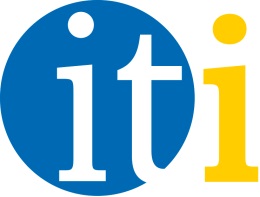 Θεσσαλονίκη, 28 Αυγούστου 2019Πρόσκληση σε εκδήλωση με θέμα: «Δυνατότητες ψηφιοποίησης των επιχειρήσεων στην Περιφέρεια Κεντρικής Μακεδονίας»Ως ένας από τους πιο δραστήριους Κόμβους Ψηφιακής Καινοτομίας (Digital Innovation Hub) στην Περιφέρεια Κεντρικής Μακεδονίας, θα θέλαμε να σας προσκαλέσουμε στην εκδήλωση που θα διοργανωθεί με θέμα τις Δυνατότητες Ψηφιοποίησης των Επιχειρήσεων στην Περιφέρεια Κεντρικής Μακεδονίας. Η εκδήλωση θα λάβει χώρα την Πέμπτη 12 Σεπτεμβρίου, από τις 9:00-15:00, στο αμφιθέατρο Βεργίνα του ΕΚΕΤΑ (6ο χλμ Χαριλάου – Θέρμης).
Στόχος της εκδήλωσης είναι η ανταλλαγή ιδεών και η ενεργή συζήτηση επάνω στις ανάγκες των σύγχρονων επιχειρήσεων για την ψηφιοποίηση των διεργασιών τους και τη δημιουργία ανταγωνιστικών προϊόντων και υπηρεσιών σε τοπικό, εθνικό και ευρωπαϊκό επίπεδο. Κατά τη διάρκεια της, θα παρουσιαστεί ο Κόμβος Ψηφιακής Καινοτομίας του ΕΚΕΤΑ/ΙΠΤΗΛ, οι προσφερόμενες υπηρεσίες και οι τομείς δραστηριότητας του, αλλά και παραδείγματα επιτυχημένων συνεργασιών. Τέλος, θα οι παρευρισκόμενοι θα έχουν τη δυνατότητα να ενημερωθούν και για ευρωπαϊκές προσκλήσεις χρηματοδότησης καθώς επίσης και να συμμετέχουν ανά ομάδες σε στοχευμένες εποικοδομητικές συζητήσεις. Προσκεκλημένοι της εκδήλωσης είναι νεοφυείς και μικρομεσαίες επιχειρήσεις, βιομηχανίες, αλλά και φορείς που απαρτίζουν το  οικοσύστημα της Περιφέρειας Κεντρικής Μακεδονίας. Απώτερος σκοπός της εκδήλωσης είναι να αναγνωριστούν και να χαρτογραφηθούν οι ανάγκες αυτών και να διερευνηθούν πιθανές συνέργειες. Η παρουσία σας θα μας τιμούσε ιδιαίτερα.Με εκτίμηση,Δημήτριος ΤζοβάραςΔιευθυντής ΕΚΕΤΑ/ΙΠΤΗΛ